How to Import a Report into PecStar using PecReportStart PecReport in PecStar iEMS.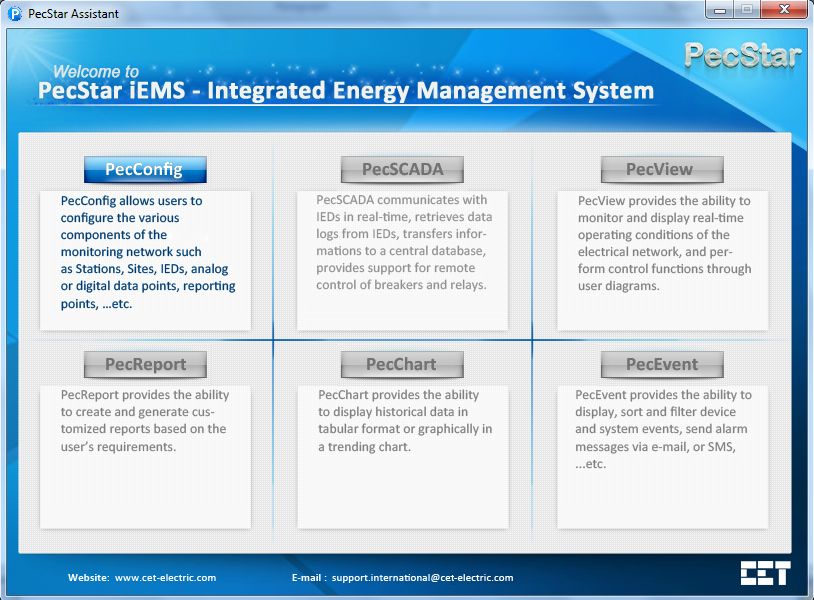 Choose Edit Mode.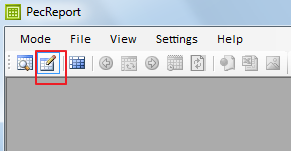 Click File -> Import/Export.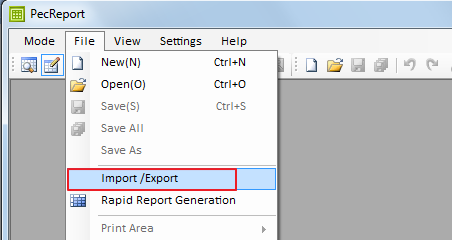 Click Import Report, choose the root folder Report Library, then click Import.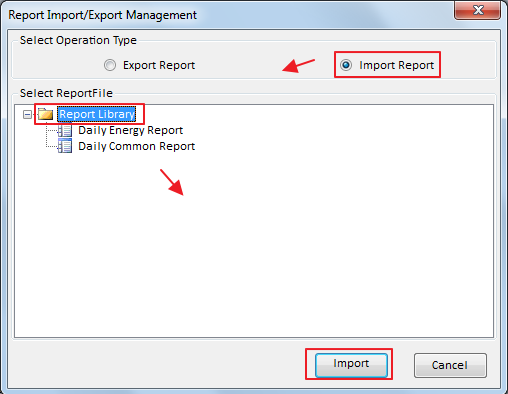 Choose the report file and click Open.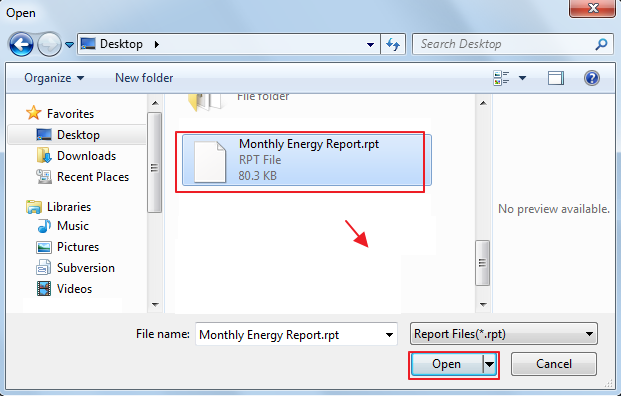 Click OK when import successfully. This would be a little difference in description, since we may use different version of PecStar.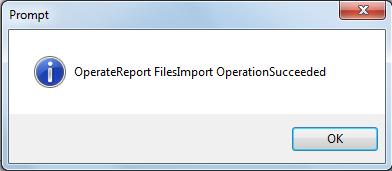 Click Cancel to return to the main window. Now you can check the settings or switch to the Query Mode to view the report.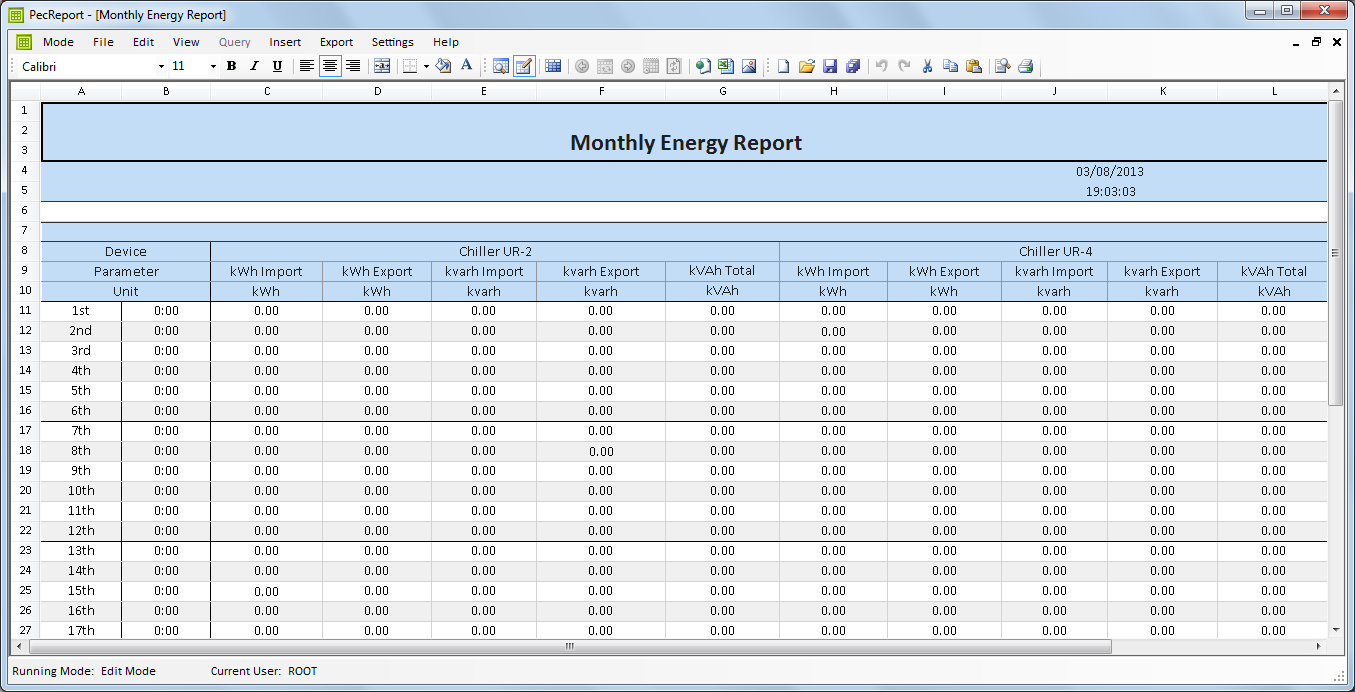 